Спискиучебников, атласов, рабочих тетрадей,  по которым работает школа КлассыПредметСкан обложкиАвторы, название учебникаГоды  издания(можно приобретать);издательствоРекомендуемый материал для самоподготовки6 классРусский язык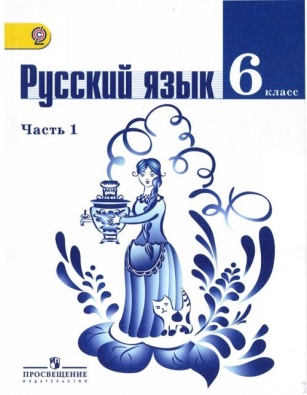 Баранов М. Т., Ладыженская Т. А., Тростенцова Л. А. и др. / Под науч.рук. Шанского Н. М.
Русский язык. 6 класс. Учебник для общеобразовательных организаций.М., Просвещение, 20146 класс     Литература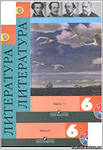 Полухина В. П., Коровина В. Я., Журавлев В. П. и др. / Под ред. Коровиной В. Я.
Литература. 6 класс. Учебник для общеобразовательных учреждений с приложением на электронном носителе. В двух частях. М., Просвещение,20136 классРодной русский язык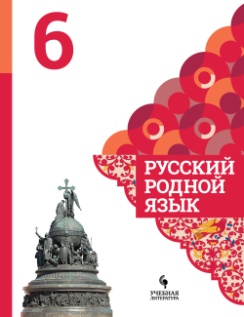 Александрова О.М., Богданов С.И., Вербицкая Л. А.М., Просвещение6 классАнглийский язык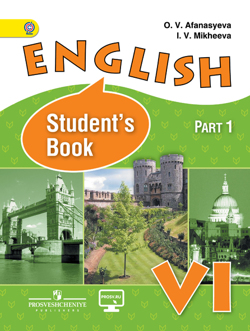 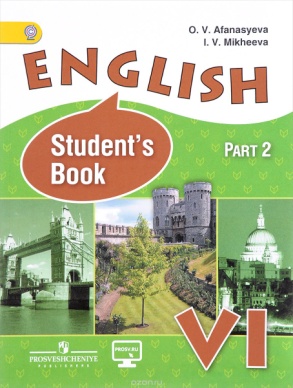 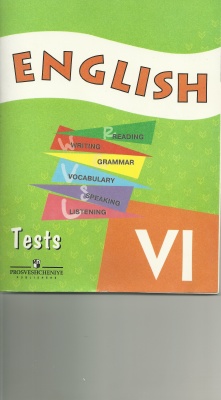 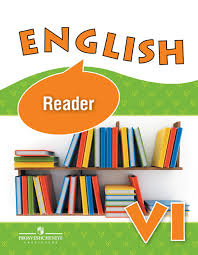 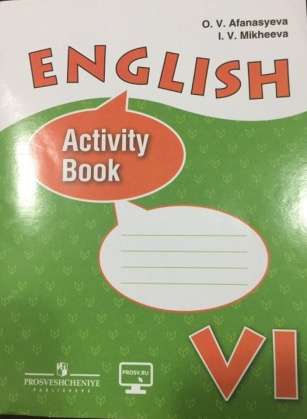 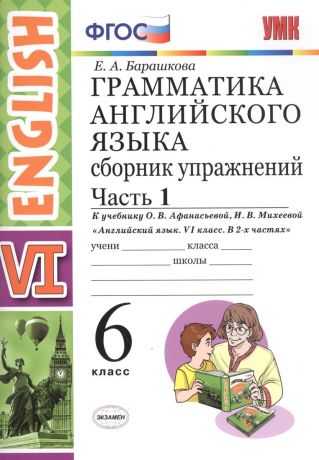 Афанасьева О.В., Михеева И.В. «Английский язык» для 6 класса школ с углублённым изучением английского языка, лицеев и гимназий, в 2-х частяхАфанасьева О.В., Михеева И.В. «Тесты» для 6 класса школ с углублённым изучением английского языка, лицеев и гимназий
Книга для чтения к учебнику Афанасьевой О.В., Михеевой И.В. «Английский язык»  для 6 класса школ с углублённым изучением английского языка, лицеев и гимназий,Английский язык. Рабочая тетрадь. 6 класс. Учебное пособие для общеобразовательных организаций и шк.с углуб.изучением англ.яз./Верещагина И.Н., Афанасьева О.В.. Барашкова Е..А. Грамматика английского языка. Сборник упражнений в 2х частях: 6 класс: к учебнику И.Н.Верещагиной и др. «Английский язык. 6 класс. Учеб. для общеобразоват. Учреждений и шк. с углубл. изучением англ. яз. В 2 ч.».- М., Просвещение,   2017 М., Просвещение, 2017М., Просвещение, 2017М., Просвещение, 2017М., Экзамен, 20176 классМатематика 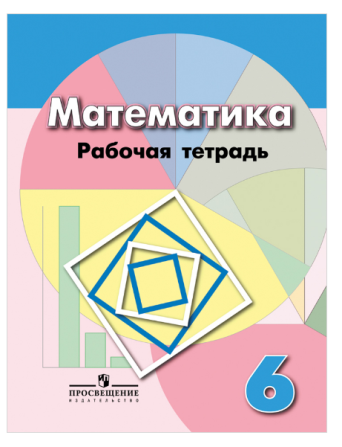 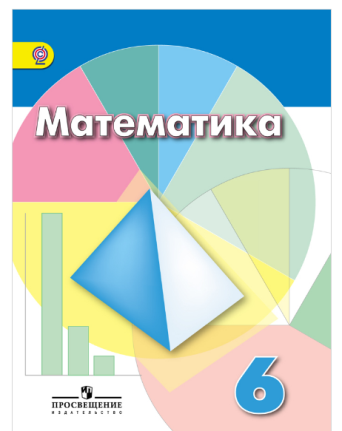 Дорофеев Г.В., Шарыгин И.Ф., Суворова С.Б. и др./под ред. Дорофеева Г.В., Шарыгина И.Ф. Бунимович Е. А., Кузнецова Л. В., Рослова Л. О. и др.Математика. Рабочая тетрадь. 6 классМ., Просвещение, 20176 классИстория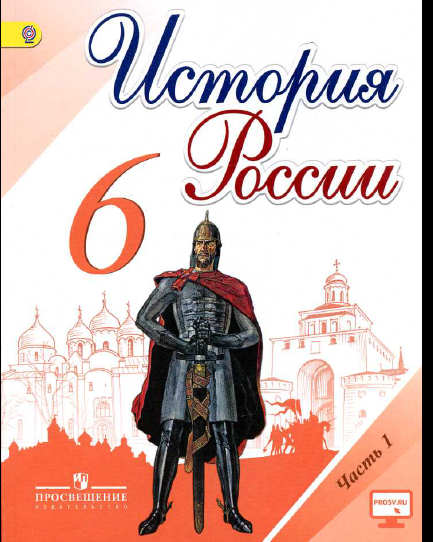 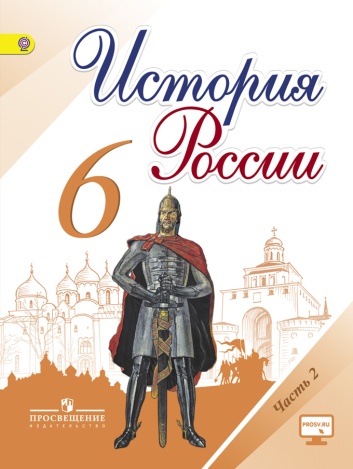 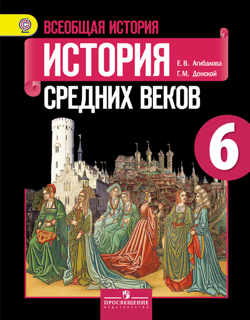 Н.М. Арсентьев, А.А. Данилов и др. История России. 6 класс (в 2-х частях)Всеобщая история. История Средних веков. 6 класс : учеб. для общеобразов. организаций /Е.В. Агибалова, Г.М. Донской; под ред. А.А. Сванидзе. М., Просвещение, 2017М., Просвещение, 2016-20176 классОбществознание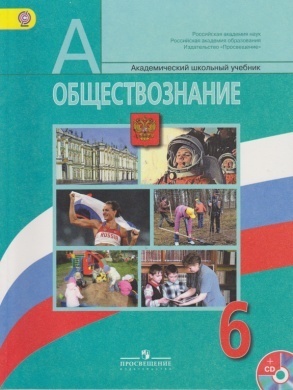 Боголюбова Л.Н., Иванова Л.Ф.Обществознание 6 классМ., Просвещение, 20186 класс        География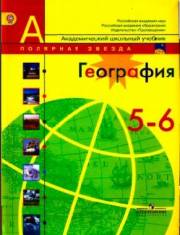 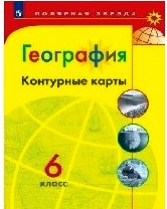 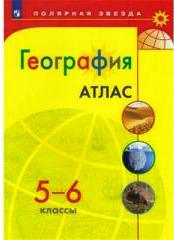 А.И. АлексеевГеография. 5-6 классы. Контурные карты. 6 классАтлас (Полярная звезда)М., Просвещение, 20156 классБиология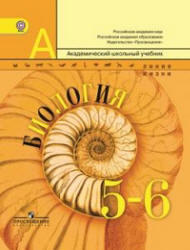 В.В. ПасечникБиология. 5,6 классы.М., Просвещение, 2015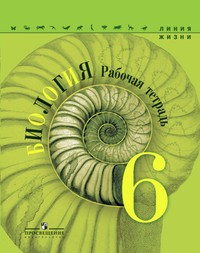 6 классМузыка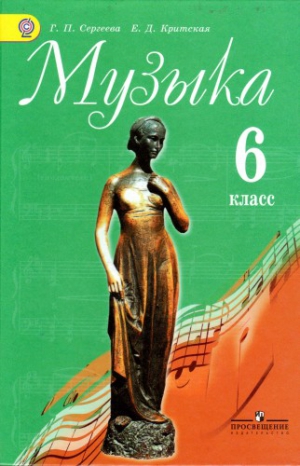 Критская Е.Д., Сегеева Г.П.Музыка. 6 классМ., Просвещение, 20176 классФизическая культура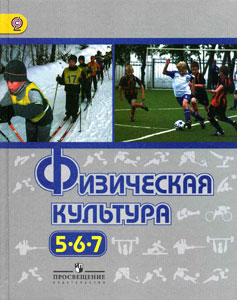 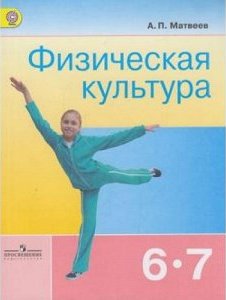 Под редакцией М.Я. Виленского.Предметная линия учебников М.Я. Виленского и В.И.Ляха.Физическая культура 5-6-7 классы.А.П. МатвеевФизическая культура, 6-7 класс (дополнительный учебник)М., Просвещение, 2018М., Просвещение, 20186 классТехнология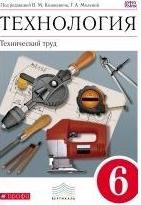 Казакевич В.М., Пичугина Г.В., Семёнова Г.Ю. Под ред. Казакевича В.М.Технология. 6 классМ., Просвещение,20186 классИзобразительное искусство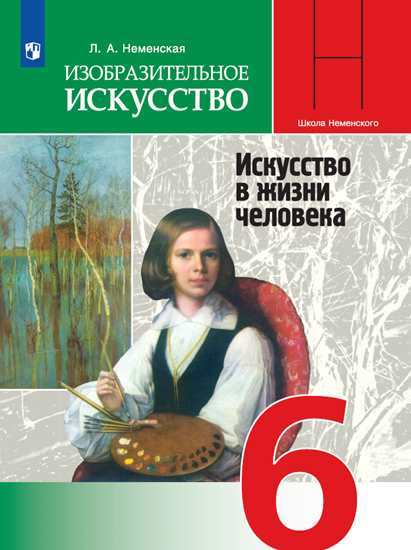 Неменская Л.А. Под редакцией Б.М. НеменкогоИзобразительное искусство. 6 классМ., Просвещение,2017